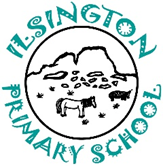 ILSINGTON’S POSITIVE BEHAVIOUR APPROACHAt our school we work together to make sure that everyone has a happy, fun and safe time while they are here. Everyone should be able to learn and to play happily in our school.Adults around the school will notice your good behaviour and will thank you. They will praise you and you might be rewarded with marbles, house points, stickers or certificates but most importantly you will know that : You are making the right choices to keep everyone happy and safe.If a person makes the wrong choices they will be given chances to turn their behaviour around and at our school we all follow this simple system to ensure that everyone understands what will happen if we make the wrong choices.ReminderAn adult will remind you of how we have agreed everyone needs to behave in school.WarningThis is when an adult tries for a second time to help you to make the right choices.Name recorded by the teacherYou will be reminded again of how you need to behave to keep everyone happy and safe, You might lose some breaktime to ensure you have time to think carefully about your choices. Your parents/carer may be contacted.Meeting with the headteacher ( Or Mrs Billington).You will be sent to spend some time talking through the behaviour choices you have been making with Mrs McCarthy/ Mrs Billingotn and your family will be contacted.Letter HomeIf your behaviour doesn’t improve a letter will be sent home to your family to arrange a meeting in school with you, the headteacher and your family to discuss how you can be supported to improve the behaviour choices you are making.Serious SanctionsFor those who continue to make the wrong choices there are further steps that the school will take if needed. 